Yukarıda açık kimliği verilen Yüksekokulumuz öğrencisinin belirtilen iş günü kadar staj yapması zorunludur. Staj süresi boyunca öğrencimizin Genel Sağlık Sigortası ve / veya iş kazası ve meslek hastalıkları sigortası üniversitemiz tarafından yapılacaktır. Adı geçen öğrencimizin kuruluşunuzda staj yapması için göstereceğiniz ilgiye teşekkür eder, çalışmalarınızda başarılar dilerim.                                                                                                                                                                                                                                                                                                          Müdür 1-Öğrenci Zorunlu Staj Kabul Formunu işyerine imzalatarak, staj başlangıç tarihlerinden en az üç gün önce yüksek okulumuz muhasebe servisine faksla yada elden teslim etmek zorundadır.2-Yukarıda ismi yazılı öğrencimizin sigorta işlemlerinde buradaki bilgiler esas alınacaktır.3- Öğrenci her staj için ayrı zorunlu staj formu doldurmak zorundadır.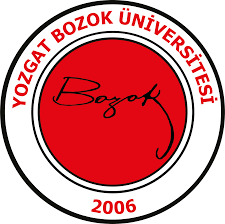 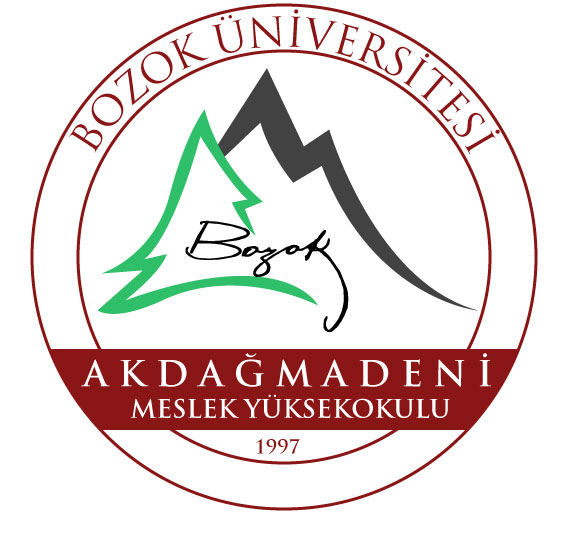     Sayı   : 63820320/304-115                                                                                                              ..../…./ ….    Konu : Zorunlu Staj    Sayı   : 63820320/304-115                                                                                                              ..../…./ ….    Konu : Zorunlu Staj    Sayı   : 63820320/304-115                                                                                                              ..../…./ ….    Konu : Zorunlu Staj    Sayı   : 63820320/304-115                                                                                                              ..../…./ ….    Konu : Zorunlu Staj                                                            İLGİLİ  MAKAMA                                                            İLGİLİ  MAKAMA                                                            İLGİLİ  MAKAMA                                                            İLGİLİ  MAKAMAÖĞRENCİNİN :ÖĞRENCİNİN :ÖĞRENCİNİN :ÖĞRENCİNİN :ADI / SOYADIADI / SOYADIBÖLÜMÜBÖLÜMÜOKUL NUMARASIOKUL NUMARASIT.C KİMLİK NUMARASIT.C KİMLİK NUMARASIÖĞRENCİNİN DAİMİ ADRESİÖĞRENCİNİN DAİMİ ADRESİTELEFONUTELEFONU STAJ ADI ve SÜRESİ STAJ ADI ve SÜRESİAşağıda belirtilen tarihler arasında stajımı yapacağım1.Stajımın başlangıç tarihinde herhangi bir değişiklik yapmayacağım.2.Staja fiilen başladıktan sonra herhangi bir sebeple stajı bırakmam halinde 5 gün içerisinde Yüksekokulumuzun aşağıda yazılı faks numarasına faks çekerek telefonla da bilgi vereceğim Aksi halde 5510 sayılı sosyal sigortalar ve genel sağlık sigortası kanunu gereği doğacak cezai yükümlülükleri kabul ettiğimi taahhüt ederim.                                                                                                                                       Öğrenci Adı Soyadı / İmzaAşağıda belirtilen tarihler arasında stajımı yapacağım1.Stajımın başlangıç tarihinde herhangi bir değişiklik yapmayacağım.2.Staja fiilen başladıktan sonra herhangi bir sebeple stajı bırakmam halinde 5 gün içerisinde Yüksekokulumuzun aşağıda yazılı faks numarasına faks çekerek telefonla da bilgi vereceğim Aksi halde 5510 sayılı sosyal sigortalar ve genel sağlık sigortası kanunu gereği doğacak cezai yükümlülükleri kabul ettiğimi taahhüt ederim.                                                                                                                                       Öğrenci Adı Soyadı / İmzaAşağıda belirtilen tarihler arasında stajımı yapacağım1.Stajımın başlangıç tarihinde herhangi bir değişiklik yapmayacağım.2.Staja fiilen başladıktan sonra herhangi bir sebeple stajı bırakmam halinde 5 gün içerisinde Yüksekokulumuzun aşağıda yazılı faks numarasına faks çekerek telefonla da bilgi vereceğim Aksi halde 5510 sayılı sosyal sigortalar ve genel sağlık sigortası kanunu gereği doğacak cezai yükümlülükleri kabul ettiğimi taahhüt ederim.                                                                                                                                       Öğrenci Adı Soyadı / İmzaAşağıda belirtilen tarihler arasında stajımı yapacağım1.Stajımın başlangıç tarihinde herhangi bir değişiklik yapmayacağım.2.Staja fiilen başladıktan sonra herhangi bir sebeple stajı bırakmam halinde 5 gün içerisinde Yüksekokulumuzun aşağıda yazılı faks numarasına faks çekerek telefonla da bilgi vereceğim Aksi halde 5510 sayılı sosyal sigortalar ve genel sağlık sigortası kanunu gereği doğacak cezai yükümlülükleri kabul ettiğimi taahhüt ederim.                                                                                                                                       Öğrenci Adı Soyadı / İmzaİŞVEREN:Yukarıda adı geçen öğrencinin ……………………………………………………….stajını Firmamızda yapması uygun görülmüştür.Staj Başlama Tarihi                                               :……/……/……Staj Bitiş Tarihi                                                     :……/……/……Zorunlu Staj Süresi (İş Günü)                               :…….…….……Cumartesi Günleri                                                 :Dahil (.…)   Dahil Değil (.…)İşyeri Adı                                                              :…….…….…………………………….Faaliyet Alanı  :…….…….……………              Yetkilinin İsmi :                                                                              Unvanı              :                                                                              Kaşe İmza        :                                                      Tarihİşyeri Telefonu :………………………               Faks :………………….                                ……/……/……